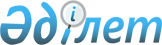 Қарабалық аудандық мәслихатының кейбір шешімдерінің күші жойылды деп тану туралыҚостанай облысы Қарабалық ауданы мәслихатының 2023 жылғы 13 қарашадағы № 60 шешімі. Қостанай облысының Әділет департаментінде 2023 жылғы 20 қарашада № 10084 болып тіркелді
      "Құқықтық актілер туралы" Қазақстан Республикасы Заңының 27-бабына сәйкес Қарабалық аудандық мәслихаты ШЕШІМ ҚАБЫЛДАДЫ:
      1. Осы шешімнің қосымшасына сәйкес Қарабалық аудандық мәслихатының кейбір шешімдерінің күші жойылды деп танылсын.
      2. Осы шешім алғашқы ресми жарияланған күнінен кейін күнтізбелік он күн өткен соң қолданысқа енгізіледі. Қарабалық аудандық мәслихатының кейбір шешімдері күші жойылғандардың тізбесі
      1. "Қостанай облысы Қарабалық ауданы Лесное ауылының жергілікті қоғамдастықтың бөлек жиындарын қатысу үшін тұрғындар өкілдерінің сандық құрамын бекіту туралы" мәслихаттың 2019 жылғы 7 маусымдағы № 411 шешімі (Нормативтік құқықтық актілерді мемлекеттік тіркеу тізілімінде № 8527 болып тіркелген).
      2. "Қостанай облысы Қарабалық ауданы Победа ауылының жергілікті қоғамдастықтың бөлек жиындарын қатысу үшін ауылдар тұрғындар өкілдерінің сандық құрамын бекіту туралы" мәслихаттың 2020 жылғы 28 мамырдағы № 502 шешімі (Нормативтік құқықтық актілерді мемлекеттік тіркеу тізілімінде № 9229 болып тіркелген).
      3. "Қостанай облысы Қарабалық ауданы Тоғызақ ауылының жергілікті қоғамдастықтың бөлек жиындарын қатысу үшін тұрғындары өкілдерінің сандық құрамын бекіту туралы" мәслихаттың 2020 жылғы 4 тамыздағы № 519 шешімі (Нормативтік құқықтық актілерді мемлекеттік тіркеу тізілімінде № 9367 болып тіркелген).
      4. "Қостанай облысы Қарабалық ауданы Қособа ауылдық округінің жергілікті қоғамдастықтың бөлек жиындарын қатысу үшін тұрғындар өкілдерінің сандық құрамын бекіту туралы" мәслихаттың 2020 жылғы 30 қазандағы № 540 шешімі (Нормативтік құқықтық актілерді мемлекеттік тіркеу тізілімінде № 9534 болып тіркелген).
      5. "Қостанай облысы Қарабалық аудандық мәслихатының 2020 жылғы 30 қазандағы "Қостанай облысы Қарабалық ауданы Қособа ауылдық округінің жергілікті қоғамдастықтың бөлек жиындарын өткізудің қағидаларын және жергілікті қоғамдастық жиынына қатысу үшін ауылдар тұрғындары өкілдерінің сандық құрамын бекіту туралы" № 540 шешіміне өзгерістер енгізу туралы" мәслихаттың 2022 жылғы 13 мамырдағы № 136 шешімі.
      6. "Қостанай облысы Қарабалық аудандық мәслихатының 2019 жылғы 07 маусымдағы "Қостанай облысы Қарабалық ауданы Лесное ауылының жергілікті қоғамдастықтың бөлек жиындарын өткізудің қағидаларын және жергілікті қоғамдастық жиынына қатысу үшін ауылдар тұрғындары өкілдерінің сандық құрамын бекіту туралы" № 411 шешіміне өзгерістер енгізу туралы" мәслихаттың 2022 жылғы 13 мамырдағы № 137 шешімі.
      7. "Қостанай облысы Қарабалық аудандық мәслихатының 2020 жылғы 04 тамыздағы "Қостанай облысы Қарабалық ауданы Тоғызақ ауылдық округінің жергілікті қоғамдастықтың бөлек жиындарын өткізудің қағидаларын және жергілікті қоғамдастық жиынына қатысу үшін ауылдар тұрғындары өкілдерінің сандық құрамын бекіту туралы" № 519 шешіміне өзгерістер енгізу туралы" мәслихаттың 2022 жылғы 13 мамырдағы № 138 шешімі.
      8. "Қостанай облысы Қарабалық аудандық мәслихатының 2020 жылғы 28 мамырдағы "Қостанай облысы Қарабалық ауданы Победа ауылының жергілікті қоғамдастықтың бөлек жиындарын өткізудің қағидаларын және жергілікті қоғамдастық жиынына қатысу үшін ауылдар тұрғындары өкілдерінің сандық құрамын бекіту туралы" № 502 шешіміне өзгерістер енгізу туралы" мәслихаттың 2022 жылғы 26 мамырдағы № 141 шешімі.
					© 2012. Қазақстан Республикасы Әділет министрлігінің «Қазақстан Республикасының Заңнама және құқықтық ақпарат институты» ШЖҚ РМК
				
      Қарабалық аудандық мәслихатының төрайымы 

Г. Балбаева
Қарабалық аудандық мәслихатының2023 жылғы 13 қарашадағы№ 60 шешімінеқосымша